Publicado en London el 15/11/2022 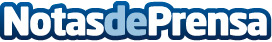 Clean Planet Energy y Crossroads Real Estate se unen para crear 10 instalaciones de reciclaje en todo UKClean Planet Energy ha anunciado hoy un nuevo proyecto de colaboración con la firma de capital privado Crossroads Real Estate para financiar el buque insignia de Clean Planet Energy, la ecoPlant que actualmente se encuentra en construcción en Teesside, en el noreste de InglaterraDatos de contacto:Alison Lancaster03300431216Nota de prensa publicada en: https://www.notasdeprensa.es/clean-planet-energy-y-crossroads-real-estate_1 Categorias: Internacional Recursos humanos Sostenibilidad Construcción y Materiales http://www.notasdeprensa.es